Конспект урока для 1 класса «Посвящение первоклассников в юные пешеходы» 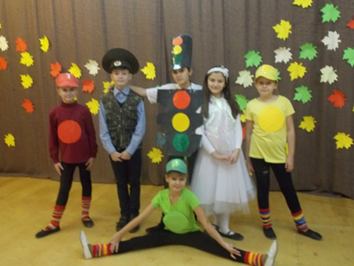 Автор: Санникова Екатерина Васильевна педагог дополнительного образования СОШ №196 г. Новосибирск. Цели:  показать важность соблюдения правил безопасного поведения на улицах города первоклассников, развивать интерес к изучению правил дорожного движения, воспитывать бережное отношение к своему здоровью.Действующие герои: Фея Гномик 1(красный) Гномик 2(желтый) Гномик 3(зеленый) Светофор Светофорыч ИнспекторГИБДД ПДДейка - клоунессаЗвучит «Вальс цветов», танец феи.Фея: Здравствуйте дорогие ребята! Я добрая волшебница, прилетела к вам из страны Светофории, но прилетела не одна, а со своими помощниками, гномиками - светофориками. Под музыку выбегают гномики - светофорики и читают стихотворение. Гномик 1: Чтоб тебе помочьГномик 2: Путь пройти опасный, Гномик 3: Горим и день и ночь –Все вместе: Зеленый, желтый, красный! Гномик 1: Наш домик – светофорГномик 2: Мы три родные брата,Гномик 3: Мы светим с давних порВ дороге всем ребятам!Гномик 1: Самый строгий красный цвет, если он горит – стоп! Дороги дальше нет, путь для всех закрыт.Гномик 2: Чтоб спокойно перешел ты, слушай наш совет: жди! Увидишь скоро желтый в середине свет.Гномик 3: А за ним зеленый свет, вспыхнет  впереди, скажет он: «Препятствий нет, смело в путь иди».Фея: Ребята, а вы любите путешествовать? Тогда мы хотим пригласить вас отправиться с гномиками - светофориками в страну Светофорию.Гномик: Но прежде, уважаемая фея, нужно проверить, как ребята знают ПДД.Фея: Да, мои дорогие помощники, верно! Я предлагаю отгадать ребятам загадки.  ЗагадкаВ треугольнике 2 братаТоропясь, бегут куда-тоСияет важный знак на светеЭто просто рядом …(дети) Гномик 1: Хоть и топчется на месте, он летит с тобою вместе. (Велосипед)Гномик 2: По нему ходят пешеходы. (Тротуар)Гномик 3: Тянется нитка на клубок, не смотается. (Дорога)Гномик 1: Главный дирижер пешеходов. (Светофор)Гномик 2: Молодцы ребята!Гномик 3: Вы отлично справились, с нашими загадками.Под музыку выходит Светофор.Светофор: Здравствуйте друзья! Разрешите представиться, Я Светофор Светофорыч, а кто эти дети? Фея: Это ученики 1-х классов, они пришли в вашу страну, чтобы стать настоящими пешеходами.Светофор: Мне все понятно. Ребята, так вы хотите стать настоящими пешеходами и знать ПДД? Хорошо, но чтобы пройти в мою страну, вы должны ответить мне на такой вопрос: Когда и в какой стране я появился на свет? Фея: Ну, Светофор Светофорыч, ты задал ребятам такой вопрос сложный, я думаю они слишком малы, чтобы ответить на него, давай спросим у моих помощников гномиков - светофориков.Гномик 1: 1-й светофор появился в 1868 г. в Лондоне и было у него всего 2 цвета – красный и зеленый.Гномик 2: Возле каждого такого светофора стоял полицейский и открывал по очереди то красный, то зеленый свет.Гномик 3: В этом году светофору исполнилось 146 лет.Фея: Ребята, а вы знаете, почему красный свет означает стоп? Движения нет! Потому что красный свет хорошо виден даже в тумане.Светофор: Вот такая у меня богатая история. Добро пожаловать в мою страну.Моя страна огромна, в ней много жителей! Дорожные знаки, пешеходы, водители и еще много всего, все подчиняются мне, а иначе в стране будет полный беспорядок, а еще мне помогают хорошие люди, которые служат в ГИБДД, они следят, чтобы жители моей страны соблюдали ПДД.Под музыку входит инспектор ГИБДДИнспектор: Здравствуйте, ребята, вы хотите стать настоящими пешеходами? Тогда вы должны соблюдать и изучать ПДД! Самое главное правило – быть внимательным, никогда не торопиться и не играть на дороге. И прежде чем вы станете настоящими пешеходами, произнесите клятву, вам нужно пройти несколько испытаний, которые проведет моя незаменимая помощница ПДДейка.Под музыку выходит ПДДейка.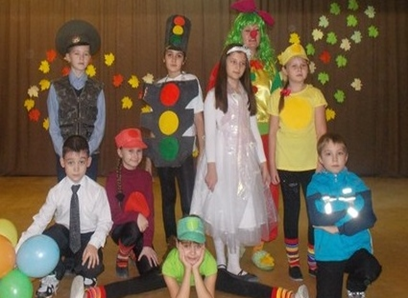 ПДДейка: Здравствуйте девочки, здравствуйте мальчики! Разрешите познакомиться, меня зовут ПДДейка. (смотрит вокруг) Вот так раз, сколько сразу детских глаз, а как же мы с вами знакомиться будем? Так-так… (думает)  Ага, сейчас я досчитаю до трех, и вы дружно крикнете свои  имена, но только будьте внимательны. Приготовились. Один, два... четыре (некоторые дети ошибаются) Будьте внимательнее ребята, давайте еще раз. Один, два, три! (дети кричат свои имена) Молодцы! Ребята, вы действительно хотите стать настоящими пешеходами и готовы пройти мои испытания? Тогда начнем!Итак, 1-е испытание ИГРА: «Это я, это я – это все мои друзья»Правило игры: если вы поступаете согласно ПДД, то дружно отвечаете: Это я, это я – это все мои друзья, а если вы услышали вопрос  и так не поступаете, то просто промолчите.    -Кто ватагою веселой каждый день шагает в школу?   Это я, это я …-Кто из вас идет вперед только там, где переход?    Это я, это я …-Кто бежит вперед так скоро, что не видит светофора?  Ребята молчат- Знает кто, что свет зеленый означает, по дороге каждый смело пусть шагает.  Это я, это я…-Кто водителю вопросами надоедает, и внимание от дороги его отвлекает?   Ребята молчат- Ответит кто без промедления, что желтый свет предупреждение  - Это я, это я…-  Знает кто, что красный свет, означает, хода нет?   -  Это я, это я…- Кто, вблизи проезжей части весело гоняет мячик?  Ребята молчат-  Кто машины пропускает, ПДД все соблюдает?-  Это я, это я…- Кто, играя во дворе, объясняет детворе «Помни правила движенья, как таблицу умножения…»?  -Это я, это я …ПДДейка: Молодцы!2 испытание «Транспортное средство сказочного героя»                         ПДДейка: Ребята, скажите, есть среди вас такие, кто не любит сказки?  (дети отвечают) Все любят, отлично! Давайте вспомним некоторые из них. Итак, я буду называть сказочного персонажа, а вы должны мне назвать их средство передвижения.1. Какое средство передвижения было у разбойника Али-Бабы? (Конь)2. Назовите средство передвижение, которым управляла Баба-яга. (Ступа, метла)3. Назовите мне,  на чем путешествовал Барон Менхаузен. (Конь, ядро)4. На чем передвигался доктор Айболит, когда спешил в Африку. (Орел, кит, волк)5. На каком транспортном средстве путешествовали крокодил Гена и Чебурашка? (Поезд)6. Какое средство передвижение было у любимых сказочных персонажей снеговика и Деда Мороза? (Грузовик)7. На каком транспортном средстве любили ездить сказочные персонажи Винтик и Шпунтик? (Автомобиль)8. Поскорей мне назовите транспортное средство Незнайки. (Ракета)9. Назовите средство передвижение всеми полюбившегося литературного героя Гари Потера. (Метла)3 испытание «Внимательные пешеходы» ПДДейка:  Ребята, я предлагаю вам игру на внимание. Для этого прошу всех встать. Внимательно послушайте условие игры. Когда я подниму желтый воздушный шар, вы спокойно стоите, только поднимаете правую руку вверх. Когда я подниму зеленый шар - вы должны будете шагать,  будьте осторожны и  вежливы друг к другу, не толкайтесь. А когда я подниму  красный воздушный шар, вы - стоите, молча, но поднимаете вверх обе руки. Приготовились. Начали!ПДДейка: Молодцы, ребята вы прошли все мои испытания, я поздравляю вас с наступившими каникулами, будьте внимательны и осторожны на улицах и дорогах.  Желаю  вам безопасных дорог и веселых каникул!А сейчас наступил самый ответственный момент… я приглашаю на сцену моих друзей.Инспектор: Вы успешно прошли все испытания, теперь вы смело можете стать настоящими пешеходами, для этого вы должны произнести клятву пешехода, я вам ее произнесу, а вы скажите 3 раза волшебное слово «КЛЯНУСЬ».КЛЯТВАНа улице быть очень внимательным – клянусьДети – клянусь!Водителей машин не волновать и улицу на красный свет не перебегать – клянусьДети – клянусь!Не цепляться за борт грузовиков не на коньках, ни без коньков – клянусь Дети – клянусь!Светофор: А теперь хором ответьте, на какой свет нельзя переходить улицу? (дети отвечают)Фея: А на какой свет светофора можно переходить улицу? (дети отвечают)Гномики: Ребята, вот и подошло к концу наше путешествие, мы поздравляем вас с  каникулами и желаем безопасных дорог!Поют песню на мотив «Если добрый ты» Ели пешеход правильно пошел,И по  переходу топал,Знают это все - это…хорошо, А когда наоборот – плохо (2р.)Светофор горит ярко на пути,Смотрит каждый глаз строго,Слушаться его - это хорошо,А когда наоборот плохо.(2р.)Правила всегда всем  нужны,Помнит даже пусть кроха,Если знаешь их - это хорошо,А когда наоборот плохо.(2р.)Помощники раздают первоклассникам памятки  юного пешехода.. Литература:1. Сборник методических разработок «Веселый перекресток». Издательство: страховое общество «Надежда» г. Черногорок, Республика Хакасия,2009год2. Воронова Е.А. Красный, желтый, зеленый. ПДД во внеклассной работе. – Ростов н/Д: Феникс, 2006.3. Справочник классного руководителя: внеклассная работа в школе по изучению правил дорожного движения. Москва. 2006.